Класс: 3Предмет: Русский языкТема: Изменение имен существительных по падежам. Именительный падеж (закрепление).Ход урокаЧистописание.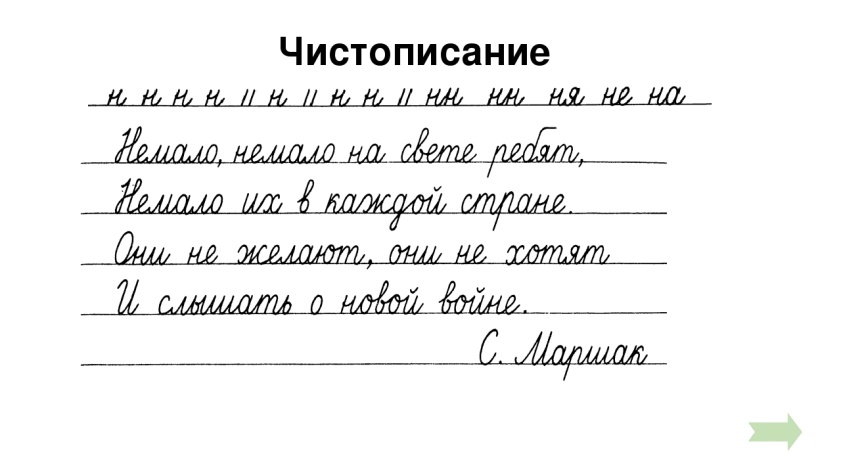 Работа по теме урока:Дополни предложения:Существительное в именительном падеже отвечает на вопросы… (кто? что?)Существительное в именительном падеже является в предложении.. (подлежащим)У именительного падежа нет… (предлогов)С. 23 вспоминаем правило.С. 24 упражнение 37 (в тетрадь, по заданию)Закрепление:Запишите предложения, подчеркните главные члены предложения, найдите и укажите существительные в именительном падеже:Море размывает берег.На опушку выбежал олень.Птицы вьют гнезда.На дерево вспорхнула птица.Домашнее задание: с. 23 выучить правило, знать вопросы падежей.